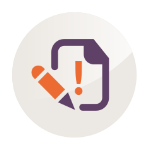 Important Information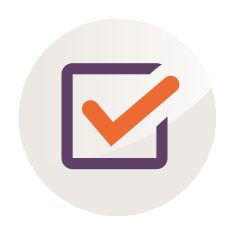 Document Checklist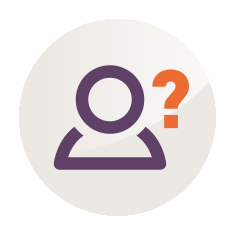 Member DetailsInvestment DetailsPayment Details for Once-off InvestmentsRecurring Debit Order DetailsFinancial Services Provider Details and DeclarationMember Declaration* If the applicant is under the age of 18, this signature must be that of the Person Acting on Behalf of the Member.1.1Hollard Investments is a division of Hollard Life Assurance Company Limited and Hollard Investment Managers.1.2Hollard cares about your privacy. In order to provide you with our service, we and our service providers have to process the personal information you provide us with by completing this form. We will treat this information with caution and we have put reasonable security measures in place to protect it.1.3This application will only be processed when all investment requirements are met, once monies reflect in the Funds bank account and subject to the relevant Rules of the Fund and applicable legislation. 1.4The Prime Retirement Annuity Fund is administered by Global Fund Administrators.1.5For an additional contribution (either via a lump sum or debit order) into your Investment Account, an Effective Annual Cost (EAC) Disclosure must be requested from our Customer Care team on 0860 202 202 or customercare@hollardinvestments.co.za. The EAC Disclosure number must be inserted in the appropriate sections of this form and the disclosure document attached to this instruction.1.6If you are requesting a unit transfer please ensure that:The Rules of the transferring Fund allow for this.The underlying investment portfolios you select and their class are available from Hollard Investments at the time of the transfer. If not, you must switch into an available investment portfolio and class before the transfer is completed. Please arrange this with your current Fund prior to the transfer.1.7All documents can be sent via email to customercare@hollardinvestments.co.za or faxed to +27(0)11 351 3816.1.8The daily cut-off for receipt of instructions is 14h00.1.9Any instructions received on a public holiday or over a weekend will be processed at the next available working day.Completed additional contribution form.An EAC Disclosure document. This can be obtained from the Hollard Investment Customer Care team on 0860 202 202.For a model portfolio investment a completed Client Mandate must be provided. The Client Mandate is available from your Financial Advisor.Proof of banking details if not previously provided and if a debit order investment is requested (cancelled cheque/bank statement, not older than 3 months).Proof of deposit of funds/transfer to the Funds bank account.For a transfer, a recent statement of your investment from the transferring administrator.Investment Number:Investment Number:Investment Name:Investment Name:Contact Details:Contact Details:Contact Details:Contact Details:Contact Details:Contact Details:Home:Mobile:*Email:Please indicate if these are new contact details?Please indicate if these are new contact details?Please indicate if these are new contact details? Yes Yes Yes4.1The minimum recurring debit order amount is R500 per month.The minimum recurring debit order amount is R500 per month.The minimum recurring debit order amount is R500 per month.The minimum recurring debit order amount is R500 per month.The minimum recurring debit order amount is R500 per month.The minimum recurring debit order amount is R500 per month.The minimum recurring debit order amount is R500 per month.4.2Please note, debit orders are restricted to R1 000 000 per debit.Please note, debit orders are restricted to R1 000 000 per debit.Please note, debit orders are restricted to R1 000 000 per debit.Please note, debit orders are restricted to R1 000 000 per debit.Please note, debit orders are restricted to R1 000 000 per debit.Please note, debit orders are restricted to R1 000 000 per debit.Please note, debit orders are restricted to R1 000 000 per debit.4.3An Effective Annual Cost (EAC) Disclosure must be requested from our Customer Care team on 0860 202 202 or customercare@hollardinvestments.co.za. The EAC Disclosure number must be inserted for and the disclosure document attached to this instruction form.An Effective Annual Cost (EAC) Disclosure must be requested from our Customer Care team on 0860 202 202 or customercare@hollardinvestments.co.za. The EAC Disclosure number must be inserted for and the disclosure document attached to this instruction form.An Effective Annual Cost (EAC) Disclosure must be requested from our Customer Care team on 0860 202 202 or customercare@hollardinvestments.co.za. The EAC Disclosure number must be inserted for and the disclosure document attached to this instruction form.An Effective Annual Cost (EAC) Disclosure must be requested from our Customer Care team on 0860 202 202 or customercare@hollardinvestments.co.za. The EAC Disclosure number must be inserted for and the disclosure document attached to this instruction form.An Effective Annual Cost (EAC) Disclosure must be requested from our Customer Care team on 0860 202 202 or customercare@hollardinvestments.co.za. The EAC Disclosure number must be inserted for and the disclosure document attached to this instruction form.An Effective Annual Cost (EAC) Disclosure must be requested from our Customer Care team on 0860 202 202 or customercare@hollardinvestments.co.za. The EAC Disclosure number must be inserted for and the disclosure document attached to this instruction form.An Effective Annual Cost (EAC) Disclosure must be requested from our Customer Care team on 0860 202 202 or customercare@hollardinvestments.co.za. The EAC Disclosure number must be inserted for and the disclosure document attached to this instruction form.4.3EAC Disclosure Number:EAC Disclosure Number:EAC Disclosure Number:4.4Investment Method:Investment Method:Investment Method:Investment Method:Investment Method:Investment Method:Investment Method:4.4 Once-Off Investment Once-Off Investment Once-Off Investment Once-Off InvestmentInvestment Amount:R     R     4.4 Recurring Debit Order Recurring Debit Order Recurring Debit Order Recurring Debit OrderDebit Order:R     R     4.4 Transfer Transfer Transfer TransferEstimated Transfer Amount:R     R     4.4Is this a Unit Transfer?Is this a Unit Transfer?Is this a Unit Transfer?Is this a Unit Transfer? Yes Yes Yes4.4If transfer was selected, which means was the transfer initiated? A transfer from a Retirement Annuity Fund or Preservation Fund A transfer due to pension interest in a divorce order A transfer from an employer FundIf transfer was selected, which means was the transfer initiated? A transfer from a Retirement Annuity Fund or Preservation Fund A transfer due to pension interest in a divorce order A transfer from an employer FundIf transfer was selected, which means was the transfer initiated? A transfer from a Retirement Annuity Fund or Preservation Fund A transfer due to pension interest in a divorce order A transfer from an employer FundIf transfer was selected, which means was the transfer initiated? A transfer from a Retirement Annuity Fund or Preservation Fund A transfer due to pension interest in a divorce order A transfer from an employer FundIf transfer was selected, which means was the transfer initiated? A transfer from a Retirement Annuity Fund or Preservation Fund A transfer due to pension interest in a divorce order A transfer from an employer FundIf transfer was selected, which means was the transfer initiated? A transfer from a Retirement Annuity Fund or Preservation Fund A transfer due to pension interest in a divorce order A transfer from an employer FundIf transfer was selected, which means was the transfer initiated? A transfer from a Retirement Annuity Fund or Preservation Fund A transfer due to pension interest in a divorce order A transfer from an employer Fund4.4Last date of employment:Last date of employment:4.5Transferring Fund Details:In the event of multiple transfers, amounts will be invested as and when they are received by the Administrator provided all requirements have been met.Transferring Fund Details:In the event of multiple transfers, amounts will be invested as and when they are received by the Administrator provided all requirements have been met.Transferring Fund Details:In the event of multiple transfers, amounts will be invested as and when they are received by the Administrator provided all requirements have been met.Transferring Fund Details:In the event of multiple transfers, amounts will be invested as and when they are received by the Administrator provided all requirements have been met.Transferring Fund Details:In the event of multiple transfers, amounts will be invested as and when they are received by the Administrator provided all requirements have been met.Transferring Fund Details:In the event of multiple transfers, amounts will be invested as and when they are received by the Administrator provided all requirements have been met.Transferring Fund Details:In the event of multiple transfers, amounts will be invested as and when they are received by the Administrator provided all requirements have been met.4.5Registered Name of FundRegistered Name of FundRegistered Name of FundRegistered Name of FundRegistered Name of FundMembership Number4.5Transfer 14.5Transfer 24.5Transfer 34.6Investment Allocation:Please see the latest portfolio list to confirm your selection of investment portfolios. The portfolio list is available on our website www.hollard.co.za. Regulation 28 of the Pension Funds Act 24 of 1956, as amended, specifies maximum limits with regards to the different asset classes that a Retirement Fund investment may be exposed to. The investment portfolios which have been made available for selection within the Hollard Retirement Annuity Plan comply with these limits.Investment Allocation:Please see the latest portfolio list to confirm your selection of investment portfolios. The portfolio list is available on our website www.hollard.co.za. Regulation 28 of the Pension Funds Act 24 of 1956, as amended, specifies maximum limits with regards to the different asset classes that a Retirement Fund investment may be exposed to. The investment portfolios which have been made available for selection within the Hollard Retirement Annuity Plan comply with these limits.Investment Allocation:Please see the latest portfolio list to confirm your selection of investment portfolios. The portfolio list is available on our website www.hollard.co.za. Regulation 28 of the Pension Funds Act 24 of 1956, as amended, specifies maximum limits with regards to the different asset classes that a Retirement Fund investment may be exposed to. The investment portfolios which have been made available for selection within the Hollard Retirement Annuity Plan comply with these limits.Investment Allocation:Please see the latest portfolio list to confirm your selection of investment portfolios. The portfolio list is available on our website www.hollard.co.za. Regulation 28 of the Pension Funds Act 24 of 1956, as amended, specifies maximum limits with regards to the different asset classes that a Retirement Fund investment may be exposed to. The investment portfolios which have been made available for selection within the Hollard Retirement Annuity Plan comply with these limits.4.7Expense Account:You can choose to have your annual administration fee and Financial Advisor Annual Fee deducted from a nominated expense account, designated as the Hollard Prime Money Market Fund.Expense Account:You can choose to have your annual administration fee and Financial Advisor Annual Fee deducted from a nominated expense account, designated as the Hollard Prime Money Market Fund.Expense Account:You can choose to have your annual administration fee and Financial Advisor Annual Fee deducted from a nominated expense account, designated as the Hollard Prime Money Market Fund.Expense Account:You can choose to have your annual administration fee and Financial Advisor Annual Fee deducted from a nominated expense account, designated as the Hollard Prime Money Market Fund.4.7Do you require an Expense account? Yes Yes Yes4.7If Yes, please ensure to select the Hollard Prime Money Market Fund as one of your underlying investment portfolios.If Yes, please ensure to select the Hollard Prime Money Market Fund as one of your underlying investment portfolios.If Yes, please ensure to select the Hollard Prime Money Market Fund as one of your underlying investment portfolios.If Yes, please ensure to select the Hollard Prime Money Market Fund as one of your underlying investment portfolios.4.7If the expense account does not have sufficient funds at the time that annual fees are deducted, annual fees will be deducted proportionally from the remaining investment portfolios in the investment account.If the expense account does not have sufficient funds at the time that annual fees are deducted, annual fees will be deducted proportionally from the remaining investment portfolios in the investment account.If the expense account does not have sufficient funds at the time that annual fees are deducted, annual fees will be deducted proportionally from the remaining investment portfolios in the investment account.If the expense account does not have sufficient funds at the time that annual fees are deducted, annual fees will be deducted proportionally from the remaining investment portfolios in the investment account.4.8Investment/Model Portfolio Choice:Please enter your selected portfolio in the table below.If you are investing in a model portfolio, please provide the model portfolio name in the table below (and not the names of the investment portfolios in which the model portfolio invests). You may invest in one or a combination of investment portfolios and/or model portfolios.Investment/Model Portfolio Choice:Please enter your selected portfolio in the table below.If you are investing in a model portfolio, please provide the model portfolio name in the table below (and not the names of the investment portfolios in which the model portfolio invests). You may invest in one or a combination of investment portfolios and/or model portfolios.Investment/Model Portfolio Choice:Please enter your selected portfolio in the table below.If you are investing in a model portfolio, please provide the model portfolio name in the table below (and not the names of the investment portfolios in which the model portfolio invests). You may invest in one or a combination of investment portfolios and/or model portfolios.Investment/Model Portfolio Choice:Please enter your selected portfolio in the table below.If you are investing in a model portfolio, please provide the model portfolio name in the table below (and not the names of the investment portfolios in which the model portfolio invests). You may invest in one or a combination of investment portfolios and/or model portfolios.4.8Investment/Model Portfolio NameInvestment/Model Portfolio NameOnce-off Investment %Recurring Debit order %4.8     %     %4.8     %     %4.8     %     %4.8     %     %4.8     %     %4.8     %     %4.8TotalTotal100%100%5.1Once-off debit requests cannot be accommodated.5.2No cash deposits will be accepted.5.3Cheque deposits, electronic transfers and internet transfers should be made to the bank account below.5.4If Hollard Investments does not receive a completed application form and required documentation within 10 days from the date the monies are received by the Fund, Hollard Investments will return the deposited monies to the source bank account.5.5Please use your identity number as a payment reference to assist in the timeous processing of this instruction.Please use your identity number as a payment reference to assist in the timeous processing of this instruction.Please use your identity number as a payment reference to assist in the timeous processing of this instruction.Please use your identity number as a payment reference to assist in the timeous processing of this instruction.5.5Prime Retirement Annuity Fund Banking Details:Prime Retirement Annuity Fund Banking Details:Prime Retirement Annuity Fund Banking Details:Prime Retirement Annuity Fund Banking Details:5.5Bank Name:Standard BankBranch Code:00 02 055.5Account Holder:Prime Retirement Annuity HollardBranch Name:Johannesburg5.5Account Type:Business Current AccountAccount Number:000 002 228 705 1Hollard Investments must receive this instruction 5 days prior to the debit order date. Please supply proof of bank account details for the bank account provided.Hollard Investments must receive this instruction 5 days prior to the debit order date. Please supply proof of bank account details for the bank account provided.Hollard Investments must receive this instruction 5 days prior to the debit order date. Please supply proof of bank account details for the bank account provided.Hollard Investments must receive this instruction 5 days prior to the debit order date. Please supply proof of bank account details for the bank account provided.Hollard Investments must receive this instruction 5 days prior to the debit order date. Please supply proof of bank account details for the bank account provided.Hollard Investments must receive this instruction 5 days prior to the debit order date. Please supply proof of bank account details for the bank account provided.Hollard Investments must receive this instruction 5 days prior to the debit order date. Please supply proof of bank account details for the bank account provided.Hollard Investments must receive this instruction 5 days prior to the debit order date. Please supply proof of bank account details for the bank account provided.Hollard Investments must receive this instruction 5 days prior to the debit order date. Please supply proof of bank account details for the bank account provided.Hollard Investments must receive this instruction 5 days prior to the debit order date. Please supply proof of bank account details for the bank account provided.Hollard Investments must receive this instruction 5 days prior to the debit order date. Please supply proof of bank account details for the bank account provided.Hollard Investments must receive this instruction 5 days prior to the debit order date. Please supply proof of bank account details for the bank account provided.Hollard Investments must receive this instruction 5 days prior to the debit order date. Please supply proof of bank account details for the bank account provided.Hollard Investments must receive this instruction 5 days prior to the debit order date. Please supply proof of bank account details for the bank account provided.Hollard Investments must receive this instruction 5 days prior to the debit order date. Please supply proof of bank account details for the bank account provided.Hollard Investments must receive this instruction 5 days prior to the debit order date. Please supply proof of bank account details for the bank account provided.Hollard Investments must receive this instruction 5 days prior to the debit order date. Please supply proof of bank account details for the bank account provided.Hollard Investments must receive this instruction 5 days prior to the debit order date. Please supply proof of bank account details for the bank account provided.Hollard Investments must receive this instruction 5 days prior to the debit order date. Please supply proof of bank account details for the bank account provided.Hollard Investments must receive this instruction 5 days prior to the debit order date. Please supply proof of bank account details for the bank account provided.Hollard Investments must receive this instruction 5 days prior to the debit order date. Please supply proof of bank account details for the bank account provided.Please debit my account on the:Please debit my account on the:Please debit my account on the: 1st 1st 1stOROR 20th of the month, commencing on the: 20th of the month, commencing on the: 20th of the month, commencing on the: 20th of the month, commencing on the: 20th of the month, commencing on the: 20th of the month, commencing on the: 20th of the month, commencing on the: 20th of the month, commencing on the: 20th of the month, commencing on the: 20th of the month, commencing on the:Debit Order EscalationDebit Order EscalationDebit Order EscalationDebit Order EscalationDebit Order EscalationDebit Order EscalationDebit Order EscalationDebit Order EscalationDebit Order EscalationDebit Order EscalationDebit Order EscalationDebit Order EscalationDebit Order EscalationDebit Order EscalationDebit Order EscalationDebit Order EscalationDebit Order EscalationDebit Order EscalationDebit Order EscalationDebit Order EscalationDebit Order EscalationIf you would like to increase your recurring contribution automatically each year, please select from the options below. Please note that debit order escalations take place one year after your first debit order.If you would like to increase your recurring contribution automatically each year, please select from the options below. Please note that debit order escalations take place one year after your first debit order.If you would like to increase your recurring contribution automatically each year, please select from the options below. Please note that debit order escalations take place one year after your first debit order.If you would like to increase your recurring contribution automatically each year, please select from the options below. Please note that debit order escalations take place one year after your first debit order.If you would like to increase your recurring contribution automatically each year, please select from the options below. Please note that debit order escalations take place one year after your first debit order.If you would like to increase your recurring contribution automatically each year, please select from the options below. Please note that debit order escalations take place one year after your first debit order.If you would like to increase your recurring contribution automatically each year, please select from the options below. Please note that debit order escalations take place one year after your first debit order.If you would like to increase your recurring contribution automatically each year, please select from the options below. Please note that debit order escalations take place one year after your first debit order.If you would like to increase your recurring contribution automatically each year, please select from the options below. Please note that debit order escalations take place one year after your first debit order.If you would like to increase your recurring contribution automatically each year, please select from the options below. Please note that debit order escalations take place one year after your first debit order.If you would like to increase your recurring contribution automatically each year, please select from the options below. Please note that debit order escalations take place one year after your first debit order.If you would like to increase your recurring contribution automatically each year, please select from the options below. Please note that debit order escalations take place one year after your first debit order.If you would like to increase your recurring contribution automatically each year, please select from the options below. Please note that debit order escalations take place one year after your first debit order.If you would like to increase your recurring contribution automatically each year, please select from the options below. Please note that debit order escalations take place one year after your first debit order.If you would like to increase your recurring contribution automatically each year, please select from the options below. Please note that debit order escalations take place one year after your first debit order.If you would like to increase your recurring contribution automatically each year, please select from the options below. Please note that debit order escalations take place one year after your first debit order.If you would like to increase your recurring contribution automatically each year, please select from the options below. Please note that debit order escalations take place one year after your first debit order.If you would like to increase your recurring contribution automatically each year, please select from the options below. Please note that debit order escalations take place one year after your first debit order.If you would like to increase your recurring contribution automatically each year, please select from the options below. Please note that debit order escalations take place one year after your first debit order.If you would like to increase your recurring contribution automatically each year, please select from the options below. Please note that debit order escalations take place one year after your first debit order.If you would like to increase your recurring contribution automatically each year, please select from the options below. Please note that debit order escalations take place one year after your first debit order.Percentage Increase Per Annum:Percentage Increase Per Annum:Percentage Increase Per Annum: 5% 5% 5% 5% 10% 10% 10% 15% 15% 15% 20% 20% 20% 20% 20% 20% 20% 20%Banking Details:Banking Details:Banking Details:Banking Details:Banking Details:Banking Details:Banking Details:Banking Details:Banking Details:Banking Details:Banking Details:Banking Details:Banking Details:Banking Details:Banking Details:Banking Details:Banking Details:Banking Details:Banking Details:Banking Details:Banking Details:Bank Name:Branch Name:Branch Name:Branch Name:Code:Account Name:Account Name:Account Number:Account Number:Account Number:Account Number:Account Number:Account Number:Account Type:Account Type: Transmission Transmission Transmission Cheque/Current Cheque/Current Cheque/Current Cheque/Current Cheque/Current Cheque/Current Savings Savings Savings Savings Savings Other: Other:Bank Account Holder Signature:Bank Account Holder Signature:Bank Account Holder Signature:Bank Account Holder Signature:Date:Date:Date:Date:Practice Name (FSP):FSP Number: Financial Advisor: Name: Financial Advisor Code:Please select an initial fee that will apply to this instruction. If a fee is not specified, a zero-initial fee will be applied.Please select an initial fee that will apply to this instruction. If a fee is not specified, a zero-initial fee will be applied.Please select an initial fee that will apply to this instruction. If a fee is not specified, a zero-initial fee will be applied.Please select an initial fee that will apply to this instruction. If a fee is not specified, a zero-initial fee will be applied.Please select an initial fee that will apply to this instruction. If a fee is not specified, a zero-initial fee will be applied.Please select an initial fee that will apply to this instruction. If a fee is not specified, a zero-initial fee will be applied.Initial Fee for lump sum: Initial Fee for lump sum:      %Excl. VAT (Financial Advisor Initial Fee may not exceed 3.0% excl. VAT)Excl. VAT (Financial Advisor Initial Fee may not exceed 3.0% excl. VAT)Excl. VAT (Financial Advisor Initial Fee may not exceed 3.0% excl. VAT)Initial Fee for debit order: Initial Fee for debit order:      %Excl. VAT (Financial Advisor Initial Fee may not exceed 3.0% excl. VAT)Excl. VAT (Financial Advisor Initial Fee may not exceed 3.0% excl. VAT)Excl. VAT (Financial Advisor Initial Fee may not exceed 3.0% excl. VAT)Financial Advisor Signature:Investor Signature:Date:Date:Date:8.1I confirm that all information provided in this form is correct.8.2I have not received advice from Hollard Investments in respect of this application.8.3I understand and accept all risks associated with this investment. In addition, I confirm that I have read and understood all relevant documentation associated with this investment.8.4I have read and understood the Hollard Retirement Annuity Plan Information Document. This is available from your Financial Services Provider, the Hollard Investments Client Service Centre or on our web site at www.hollard.co.za.Signed aton thisday of(Place)(Place)(Place)(Place)(Day)(Day)(Month & Year)(Month & Year)(Month & Year)Signature:Signature:Official Capacity:Official Capacity: